Тема урока: СПП с придаточными определительными, их строение, значение.Тема урока: СПП с придаточными определительными, их строение, значение.Тема урока: СПП с придаточными определительными, их строение, значение.Школа: №7Школа: №7Школа: №7Школа: №7Школа: №7Дата:Дата:Дата:ФИО учителя: Нургалиева А.Ж.ФИО учителя: Нургалиева А.Ж.ФИО учителя: Нургалиева А.Ж.ФИО учителя: Нургалиева А.Ж.ФИО учителя: Нургалиева А.Ж.КЛАСС: 9 «А»КЛАСС: 9 «А»КЛАСС: 9 «А»Количество присутствующих: Количество присутствующих: Количество отсутствующих:Количество отсутствующих:Количество отсутствующих:Цели обучения, которые необходимо достичь на данном урокеЦели обучения, которые необходимо достичь на данном урокеОбразовательные:Изучить строение СПП с придаточным определительным,Познакомиться с отличительными признаками СПП с придаточным определительным, уметь определять придаточные определительные  предложения в составе сложноподчиненного предложения; составлять схемы предложений с придаточными определительными.производить их синонимическую замену и  употреблять в речи правильно расставлять знаки препинанияРазвивающие:Развивать языковое чутьеРазвивать навыки анализа и синтеза, критического мышленияОбразовательные:Изучить строение СПП с придаточным определительным,Познакомиться с отличительными признаками СПП с придаточным определительным, уметь определять придаточные определительные  предложения в составе сложноподчиненного предложения; составлять схемы предложений с придаточными определительными.производить их синонимическую замену и  употреблять в речи правильно расставлять знаки препинанияРазвивающие:Развивать языковое чутьеРазвивать навыки анализа и синтеза, критического мышленияОбразовательные:Изучить строение СПП с придаточным определительным,Познакомиться с отличительными признаками СПП с придаточным определительным, уметь определять придаточные определительные  предложения в составе сложноподчиненного предложения; составлять схемы предложений с придаточными определительными.производить их синонимическую замену и  употреблять в речи правильно расставлять знаки препинанияРазвивающие:Развивать языковое чутьеРазвивать навыки анализа и синтеза, критического мышленияОбразовательные:Изучить строение СПП с придаточным определительным,Познакомиться с отличительными признаками СПП с придаточным определительным, уметь определять придаточные определительные  предложения в составе сложноподчиненного предложения; составлять схемы предложений с придаточными определительными.производить их синонимическую замену и  употреблять в речи правильно расставлять знаки препинанияРазвивающие:Развивать языковое чутьеРазвивать навыки анализа и синтеза, критического мышленияОбразовательные:Изучить строение СПП с придаточным определительным,Познакомиться с отличительными признаками СПП с придаточным определительным, уметь определять придаточные определительные  предложения в составе сложноподчиненного предложения; составлять схемы предложений с придаточными определительными.производить их синонимическую замену и  употреблять в речи правильно расставлять знаки препинанияРазвивающие:Развивать языковое чутьеРазвивать навыки анализа и синтеза, критического мышленияОбразовательные:Изучить строение СПП с придаточным определительным,Познакомиться с отличительными признаками СПП с придаточным определительным, уметь определять придаточные определительные  предложения в составе сложноподчиненного предложения; составлять схемы предложений с придаточными определительными.производить их синонимическую замену и  употреблять в речи правильно расставлять знаки препинанияРазвивающие:Развивать языковое чутьеРазвивать навыки анализа и синтеза, критического мышленияЦели обученияЦели обученияВсе учащиеся смогут:- определять простые и сложные предложения;- развивать устную и письменную речь;- -отвечать на простые вопросы;- определять род, число, падеж имен существительных, прилагательных;- определять разряды прилагательных; формы сравнения прилагательныхВсе учащиеся смогут:- определять простые и сложные предложения;- развивать устную и письменную речь;- -отвечать на простые вопросы;- определять род, число, падеж имен существительных, прилагательных;- определять разряды прилагательных; формы сравнения прилагательныхВсе учащиеся смогут:- определять простые и сложные предложения;- развивать устную и письменную речь;- -отвечать на простые вопросы;- определять род, число, падеж имен существительных, прилагательных;- определять разряды прилагательных; формы сравнения прилагательныхВсе учащиеся смогут:- определять простые и сложные предложения;- развивать устную и письменную речь;- -отвечать на простые вопросы;- определять род, число, падеж имен существительных, прилагательных;- определять разряды прилагательных; формы сравнения прилагательныхВсе учащиеся смогут:- определять простые и сложные предложения;- развивать устную и письменную речь;- -отвечать на простые вопросы;- определять род, число, падеж имен существительных, прилагательных;- определять разряды прилагательных; формы сравнения прилагательныхВсе учащиеся смогут:- определять простые и сложные предложения;- развивать устную и письменную речь;- -отвечать на простые вопросы;- определять род, число, падеж имен существительных, прилагательных;- определять разряды прилагательных; формы сравнения прилагательныхЦели обученияЦели обученияЦели обученияЦели обученияБольшинство учащихся будут уметь:-давать определения сложным предложениям, ССП, СПП;-строить высказывания, объясняя  выбор орфограммы;-строить схемы предложений; уметь определять придаточные определительные  предложения в составе сложноподчиненного предложения;--находить СПП с - определять их роль в предложении.Большинство учащихся будут уметь:-давать определения сложным предложениям, ССП, СПП;-строить высказывания, объясняя  выбор орфограммы;-строить схемы предложений; уметь определять придаточные определительные  предложения в составе сложноподчиненного предложения;--находить СПП с - определять их роль в предложении.Большинство учащихся будут уметь:-давать определения сложным предложениям, ССП, СПП;-строить высказывания, объясняя  выбор орфограммы;-строить схемы предложений; уметь определять придаточные определительные  предложения в составе сложноподчиненного предложения;--находить СПП с - определять их роль в предложении.Большинство учащихся будут уметь:-давать определения сложным предложениям, ССП, СПП;-строить высказывания, объясняя  выбор орфограммы;-строить схемы предложений; уметь определять придаточные определительные  предложения в составе сложноподчиненного предложения;--находить СПП с - определять их роль в предложении.Большинство учащихся будут уметь:-давать определения сложным предложениям, ССП, СПП;-строить высказывания, объясняя  выбор орфограммы;-строить схемы предложений; уметь определять придаточные определительные  предложения в составе сложноподчиненного предложения;--находить СПП с - определять их роль в предложении.Большинство учащихся будут уметь:-давать определения сложным предложениям, ССП, СПП;-строить высказывания, объясняя  выбор орфограммы;-строить схемы предложений; уметь определять придаточные определительные  предложения в составе сложноподчиненного предложения;--находить СПП с - определять их роль в предложении.Цели обученияЦели обученияЦели обученияЦели обученияНекоторые учащиеся смогут:- отвечать на вопросы;- понимать и определять простые и сложные предложения;Некоторые учащиеся смогут:- отвечать на вопросы;- понимать и определять простые и сложные предложения;Некоторые учащиеся смогут:- отвечать на вопросы;- понимать и определять простые и сложные предложения;Некоторые учащиеся смогут:- отвечать на вопросы;- понимать и определять простые и сложные предложения;Некоторые учащиеся смогут:- отвечать на вопросы;- понимать и определять простые и сложные предложения;Некоторые учащиеся смогут:- отвечать на вопросы;- понимать и определять простые и сложные предложения;Цели обученияЦели обученияЯзыковая цельЯзыковая цельУчащиеся могут: рассказать о простых и сложных предложениях,  построить схемы предложений, назвать их признаки, отвечать на вопросы по теме, мотивировать свой ответ.Учащиеся могут: рассказать о простых и сложных предложениях,  построить схемы предложений, назвать их признаки, отвечать на вопросы по теме, мотивировать свой ответ.Учащиеся могут: рассказать о простых и сложных предложениях,  построить схемы предложений, назвать их признаки, отвечать на вопросы по теме, мотивировать свой ответ.Учащиеся могут: рассказать о простых и сложных предложениях,  построить схемы предложений, назвать их признаки, отвечать на вопросы по теме, мотивировать свой ответ.Учащиеся могут: рассказать о простых и сложных предложениях,  построить схемы предложений, назвать их признаки, отвечать на вопросы по теме, мотивировать свой ответ.Учащиеся могут: рассказать о простых и сложных предложениях,  построить схемы предложений, назвать их признаки, отвечать на вопросы по теме, мотивировать свой ответ.Языковая цельЯзыковая цельКлючевые слова и фразы: синтаксис, простые и сложные предложения, ССП, СПП, главная часть, придаточная часть, схемы предложений.Ключевые слова и фразы: синтаксис, простые и сложные предложения, ССП, СПП, главная часть, придаточная часть, схемы предложений.Ключевые слова и фразы: синтаксис, простые и сложные предложения, ССП, СПП, главная часть, придаточная часть, схемы предложений.Ключевые слова и фразы: синтаксис, простые и сложные предложения, ССП, СПП, главная часть, придаточная часть, схемы предложений.Ключевые слова и фразы: синтаксис, простые и сложные предложения, ССП, СПП, главная часть, придаточная часть, схемы предложений.Ключевые слова и фразы: синтаксис, простые и сложные предложения, ССП, СПП, главная часть, придаточная часть, схемы предложений.Языковая цельЯзыковая цельПредыдущее обучениеПредыдущее обучениеСПП с одним придаточным.СПП с одним придаточным.СПП с одним придаточным.СПП с одним придаточным.СПП с одним придаточным.СПП с одним придаточным.Деятельность учителяДеятельность учителяДеятельность учителяДеятельность обучающихсяДеятельность обучающихсянаглядности3 мин.3 мин.I. Организационный момент. I. Организационный момент. I. Организационный момент. 5 мин.5 мин.II. Проверка домашней работы.  -Монологический ответ по плану:Какое предложение называется сложным?С помощью чего соединяются части сложного предложения?Чем разделяются части сложного предложения?Какие сложные предложения называются бессоюзными?Какие сложные предложения называются сложносочиненными?Какие сложные предложения называются сложноподчиненными?Работа в тетради: - Определить, с помощью чего связаны части сложного предложения.1.Сердце мое заныло, когда очутились мы в давно знакомой комнате. (СПП)2. Лед уже тронулся, и на другой берег нельзя было переправиться. (ССП)3. С утра было холодно, но к обеду выглянуло солнце. (ССП)4. Чтобы не выдать себя, рыбак обмотал весла тряпками. (СПП)5. Домик, куда меня привели, был небольшой и уютный. (СПП)Цифровой диктант. Дается установка: "Вашему вниманию предлагаются утверждения, которые могут быть правильными или ошибочными. Если вы согласны со сказанным, ставьте цифру "1", если нет - "0". Затем проверьте свои ответы и разберитесь в ошибках".Верно ли утверждение, что:1. Союзы что, если, где – подчинительные?2. Определение не отвечает на вопрос где?3. Предложение – это синтаксическая единица?4. Местоимение себя не имеет именительного падежа?5. Союз однако – подчинительный?6. Двусоставное предложение может быть неопределенно-личным?7. Сочинительные союзы делятся на три группы: соединительные, противительные, разделительные?8. В предложении» Сделано все, чтобы я мог жить спокойно» первая часть – придаточное предложение?9. [ ], (который...). – схема сложноподчиненного предложения.Правильный ответ.«101 100 101».Самостоятельная работа по карточкам.Она глядит – и сердце в ней забилось чаще и сильней. – ССП.
Тоска любви Татьяну гонит, и в сад идет она грустить. – ССП.
Землю подсушил мороз и запорошило первым нежным снегом. – ССП.
Прошел месяц, в течение которого он ни разу не был у нас. – СПП.Составить схему предложения.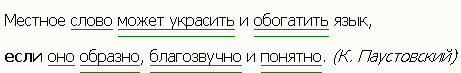 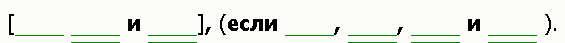 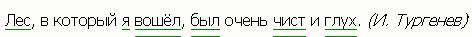 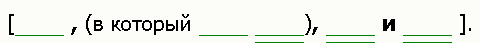 Записать словосочетания.Сорванные листья, позолоченные деревья, обожженные дыханием осени, невиданная красота, ярко пламенеют, медленное круженье, земля услана ковром.Определите, какая орфограмма присутствует в этой диктовке, объясните ее, составьте краткий алгоритм/ в любой форме/, добавьте по 3 своих словосочетания.Дайте определение разных типов связи в словосочетаниях, определите тип связи в предложенных словосочетаниях. Какое из них не словосочетание? Составьте предложения с одним из словосочетаний, разберите по членам. -Вспомните, что такое определение.III. Определение темы урока.- Как вы думаете, какую тему мы сегодня будем изучать?- Что необходимо изучить по этой теме?- Итак, тема нашего урока – СПП с придаточными определительными.“Инвентаризация знаний”.- Какая информация имеется у вас по данной теме, какие ассоциации вызывает тема?- Свои соображения запишите (индивидуально!) в тетради в столбик (2 минуты).- Обсудите свои записи в парах, исправьте или добавьте информацию. Аргументируйте.- Озвучьте полученную информацию. (Записываю сведения на доске.)Определение – второстепенный член предложения.Определение отвечает на вопросы КАКОЙ, КАКАЯ, КАКИЕ, ЧЕЙ.Определение поясняет имя существительное.Определение обозначает признак предмета.Определение подчёркивается волнистой линией.Определение бывает согласованным и несогласованным.Эпитет – художественное определение.Придаточное определительное отвечает на вопросы КАКОЙ, КАКАЯ, КАКИЕ.-Готовясь к уроку, на сайте «Общество поэтов» я натолкнулась на стихотворение неизвестного поэта, послушайте:1)Благослови ту женщину, чье имя – Мать!2)Храни ее…3)Храни ее за нежный голос, что меня ласкает.4)Храни ее за дружеское слово в те дни, когда надежда покидает.5)Храни ее заботливые руки, которые, как два крыла,От бед оберегают.6)Храни за отчий дом, где ее ангелы летают.7)Храни за доброту, за радость, за любовь…8)Храни ее за все, храни ее…- Любовь к матери лирического героя почувствовали? Конечно!Запишите эпиграф нашего урока, пронумеровав предложения. (записывают в тетради) . Слайд 2. Эпиграф с правильно расставленными запятыми.- Давайте докажем, что перед нами текст и проведем его комплексный анализ. Что такое текст? (Текст – это два и более предложений, связанных по смыслу и грамматически)1.Определите тему и идею?( Тема: любовь к матери. Идея: призыв беречь маму)2. Как бы вы озаглавили это стихотворение?3. Для создания поэтического образа матери автор использует различные средства художественной выразительности. Запишите номера предложений, где он использует такой троп, как эпитет.Эпитет – (3,4,5,6)4. Замените слово высокого стиля ОТЧИЙ из предложения 6 на стилистически нейтральный синоним и запишите его. (родной, родимый)5.Какие виды предложений представлены в тексте, а какие нет? ( простые предложения (односоставные), сложноподчиненные, не представлены ССП, БСП) Запишите номера СПП.ППССПСППБСП2,7,8-1,3,4,5,6-6. С точки зрения синтаксиса автор использовал в тексте преимущественно сложноподчиненные предложения. Их пять. Какой вопрос мы задаем в них от главного к придаточному? (какой?)7. Какой второстепенный член отвечает на вопрос какой? (определение)8.Как же называются придаточные, отвечающие на вопрос какой? (Определительные)9. Так какие СПП предложения представлены в тексте? ( СПП с придаточными определительными)Предметом нашего изучения сегодня будут СПП предложения с придаточными определительными. Это один из видов СПП предложений.10.Запишите тему нашего урока: СПП с придаточными определительными.11.Обозначим цели:1.Знать признаки… (СПП с придаточным определительным)2.уметь находить …(СПП с придаточным определительным в тексте)3.расставлять…( знаки препинания в СПП)4.составлять …(схему СПП с придаточным определительным)-Чтобы достичь обозначенные нами цели, мы будемИсследовать, комментировать наши действия.12.Запишите эти словарные слова:ИсслЕдовать, комментИровать, комментАторОбратимся к словарю:ИССЛЕДОВАТЬ, -дую, -дуешь; -анный; сов. и несов., кого-что. 1. Подвергнуть (-гать) научному изучению. Я. законы природы. 2. Осмотреть (осматривать) для выяснения, изучения чего-н. Я. больного. || сущ. исследование, -я, ср.КОММЕНТИРОВАТЬ, -рую, -руешь; -анный; сов. и несов., что. Дать (давать) комментарии, пояснения к чему-н. К. текст. К. события. К. матч. || сов. также прокомментировать, -рую, -руешь; -анный.КОММЕНТАТОР, -а, м. 1. Автор комментария. К. текста. 2. Человек, к-рый комментирует что-н. Спортивный к. || ж. ком-ментаторша, -и (ко 2 знач.; разг.). || прил. комментаторский, -ая, -ое.Физкультминутка- Я зачитываю высказывания о матери. А вы встаете, в знак уважения, если услышите слово мать.Любовь к Родине начинается с любви к матери.А человек начинается с его отношения к матери.И все лучшее, что в человеке, достается от матери.( Анатолий Георгиевич Алексин). Мама первое слово, которое произносит человек...( З. Вознесенская)Сердце матери это бездна в глубине, которой всегда найдется прощение. 
(О. Бальзак)Восславим женщину – Мать, чья любовь не знает преград… (М.Горький)Спасибо.- Помощь маме : «Капуста».II. Проверка домашней работы.  -Монологический ответ по плану:Какое предложение называется сложным?С помощью чего соединяются части сложного предложения?Чем разделяются части сложного предложения?Какие сложные предложения называются бессоюзными?Какие сложные предложения называются сложносочиненными?Какие сложные предложения называются сложноподчиненными?Работа в тетради: - Определить, с помощью чего связаны части сложного предложения.1.Сердце мое заныло, когда очутились мы в давно знакомой комнате. (СПП)2. Лед уже тронулся, и на другой берег нельзя было переправиться. (ССП)3. С утра было холодно, но к обеду выглянуло солнце. (ССП)4. Чтобы не выдать себя, рыбак обмотал весла тряпками. (СПП)5. Домик, куда меня привели, был небольшой и уютный. (СПП)Цифровой диктант. Дается установка: "Вашему вниманию предлагаются утверждения, которые могут быть правильными или ошибочными. Если вы согласны со сказанным, ставьте цифру "1", если нет - "0". Затем проверьте свои ответы и разберитесь в ошибках".Верно ли утверждение, что:1. Союзы что, если, где – подчинительные?2. Определение не отвечает на вопрос где?3. Предложение – это синтаксическая единица?4. Местоимение себя не имеет именительного падежа?5. Союз однако – подчинительный?6. Двусоставное предложение может быть неопределенно-личным?7. Сочинительные союзы делятся на три группы: соединительные, противительные, разделительные?8. В предложении» Сделано все, чтобы я мог жить спокойно» первая часть – придаточное предложение?9. [ ], (который...). – схема сложноподчиненного предложения.Правильный ответ.«101 100 101».Самостоятельная работа по карточкам.Она глядит – и сердце в ней забилось чаще и сильней. – ССП.
Тоска любви Татьяну гонит, и в сад идет она грустить. – ССП.
Землю подсушил мороз и запорошило первым нежным снегом. – ССП.
Прошел месяц, в течение которого он ни разу не был у нас. – СПП.Составить схему предложения.Записать словосочетания.Сорванные листья, позолоченные деревья, обожженные дыханием осени, невиданная красота, ярко пламенеют, медленное круженье, земля услана ковром.Определите, какая орфограмма присутствует в этой диктовке, объясните ее, составьте краткий алгоритм/ в любой форме/, добавьте по 3 своих словосочетания.Дайте определение разных типов связи в словосочетаниях, определите тип связи в предложенных словосочетаниях. Какое из них не словосочетание? Составьте предложения с одним из словосочетаний, разберите по членам. -Вспомните, что такое определение.III. Определение темы урока.- Как вы думаете, какую тему мы сегодня будем изучать?- Что необходимо изучить по этой теме?- Итак, тема нашего урока – СПП с придаточными определительными.“Инвентаризация знаний”.- Какая информация имеется у вас по данной теме, какие ассоциации вызывает тема?- Свои соображения запишите (индивидуально!) в тетради в столбик (2 минуты).- Обсудите свои записи в парах, исправьте или добавьте информацию. Аргументируйте.- Озвучьте полученную информацию. (Записываю сведения на доске.)Определение – второстепенный член предложения.Определение отвечает на вопросы КАКОЙ, КАКАЯ, КАКИЕ, ЧЕЙ.Определение поясняет имя существительное.Определение обозначает признак предмета.Определение подчёркивается волнистой линией.Определение бывает согласованным и несогласованным.Эпитет – художественное определение.Придаточное определительное отвечает на вопросы КАКОЙ, КАКАЯ, КАКИЕ.-Готовясь к уроку, на сайте «Общество поэтов» я натолкнулась на стихотворение неизвестного поэта, послушайте:1)Благослови ту женщину, чье имя – Мать!2)Храни ее…3)Храни ее за нежный голос, что меня ласкает.4)Храни ее за дружеское слово в те дни, когда надежда покидает.5)Храни ее заботливые руки, которые, как два крыла,От бед оберегают.6)Храни за отчий дом, где ее ангелы летают.7)Храни за доброту, за радость, за любовь…8)Храни ее за все, храни ее…- Любовь к матери лирического героя почувствовали? Конечно!Запишите эпиграф нашего урока, пронумеровав предложения. (записывают в тетради) . Слайд 2. Эпиграф с правильно расставленными запятыми.- Давайте докажем, что перед нами текст и проведем его комплексный анализ. Что такое текст? (Текст – это два и более предложений, связанных по смыслу и грамматически)1.Определите тему и идею?( Тема: любовь к матери. Идея: призыв беречь маму)2. Как бы вы озаглавили это стихотворение?3. Для создания поэтического образа матери автор использует различные средства художественной выразительности. Запишите номера предложений, где он использует такой троп, как эпитет.Эпитет – (3,4,5,6)4. Замените слово высокого стиля ОТЧИЙ из предложения 6 на стилистически нейтральный синоним и запишите его. (родной, родимый)5.Какие виды предложений представлены в тексте, а какие нет? ( простые предложения (односоставные), сложноподчиненные, не представлены ССП, БСП) Запишите номера СПП.ППССПСППБСП2,7,8-1,3,4,5,6-6. С точки зрения синтаксиса автор использовал в тексте преимущественно сложноподчиненные предложения. Их пять. Какой вопрос мы задаем в них от главного к придаточному? (какой?)7. Какой второстепенный член отвечает на вопрос какой? (определение)8.Как же называются придаточные, отвечающие на вопрос какой? (Определительные)9. Так какие СПП предложения представлены в тексте? ( СПП с придаточными определительными)Предметом нашего изучения сегодня будут СПП предложения с придаточными определительными. Это один из видов СПП предложений.10.Запишите тему нашего урока: СПП с придаточными определительными.11.Обозначим цели:1.Знать признаки… (СПП с придаточным определительным)2.уметь находить …(СПП с придаточным определительным в тексте)3.расставлять…( знаки препинания в СПП)4.составлять …(схему СПП с придаточным определительным)-Чтобы достичь обозначенные нами цели, мы будемИсследовать, комментировать наши действия.12.Запишите эти словарные слова:ИсслЕдовать, комментИровать, комментАторОбратимся к словарю:ИССЛЕДОВАТЬ, -дую, -дуешь; -анный; сов. и несов., кого-что. 1. Подвергнуть (-гать) научному изучению. Я. законы природы. 2. Осмотреть (осматривать) для выяснения, изучения чего-н. Я. больного. || сущ. исследование, -я, ср.КОММЕНТИРОВАТЬ, -рую, -руешь; -анный; сов. и несов., что. Дать (давать) комментарии, пояснения к чему-н. К. текст. К. события. К. матч. || сов. также прокомментировать, -рую, -руешь; -анный.КОММЕНТАТОР, -а, м. 1. Автор комментария. К. текста. 2. Человек, к-рый комментирует что-н. Спортивный к. || ж. ком-ментаторша, -и (ко 2 знач.; разг.). || прил. комментаторский, -ая, -ое.Физкультминутка- Я зачитываю высказывания о матери. А вы встаете, в знак уважения, если услышите слово мать.Любовь к Родине начинается с любви к матери.А человек начинается с его отношения к матери.И все лучшее, что в человеке, достается от матери.( Анатолий Георгиевич Алексин). Мама первое слово, которое произносит человек...( З. Вознесенская)Сердце матери это бездна в глубине, которой всегда найдется прощение. 
(О. Бальзак)Восславим женщину – Мать, чья любовь не знает преград… (М.Горький)Спасибо.- Помощь маме : «Капуста».II. Проверка домашней работы.  -Монологический ответ по плану:Какое предложение называется сложным?С помощью чего соединяются части сложного предложения?Чем разделяются части сложного предложения?Какие сложные предложения называются бессоюзными?Какие сложные предложения называются сложносочиненными?Какие сложные предложения называются сложноподчиненными?Работа в тетради: - Определить, с помощью чего связаны части сложного предложения.1.Сердце мое заныло, когда очутились мы в давно знакомой комнате. (СПП)2. Лед уже тронулся, и на другой берег нельзя было переправиться. (ССП)3. С утра было холодно, но к обеду выглянуло солнце. (ССП)4. Чтобы не выдать себя, рыбак обмотал весла тряпками. (СПП)5. Домик, куда меня привели, был небольшой и уютный. (СПП)Цифровой диктант. Дается установка: "Вашему вниманию предлагаются утверждения, которые могут быть правильными или ошибочными. Если вы согласны со сказанным, ставьте цифру "1", если нет - "0". Затем проверьте свои ответы и разберитесь в ошибках".Верно ли утверждение, что:1. Союзы что, если, где – подчинительные?2. Определение не отвечает на вопрос где?3. Предложение – это синтаксическая единица?4. Местоимение себя не имеет именительного падежа?5. Союз однако – подчинительный?6. Двусоставное предложение может быть неопределенно-личным?7. Сочинительные союзы делятся на три группы: соединительные, противительные, разделительные?8. В предложении» Сделано все, чтобы я мог жить спокойно» первая часть – придаточное предложение?9. [ ], (который...). – схема сложноподчиненного предложения.Правильный ответ.«101 100 101».Самостоятельная работа по карточкам.Она глядит – и сердце в ней забилось чаще и сильней. – ССП.
Тоска любви Татьяну гонит, и в сад идет она грустить. – ССП.
Землю подсушил мороз и запорошило первым нежным снегом. – ССП.
Прошел месяц, в течение которого он ни разу не был у нас. – СПП.Составить схему предложения.Записать словосочетания.Сорванные листья, позолоченные деревья, обожженные дыханием осени, невиданная красота, ярко пламенеют, медленное круженье, земля услана ковром.Определите, какая орфограмма присутствует в этой диктовке, объясните ее, составьте краткий алгоритм/ в любой форме/, добавьте по 3 своих словосочетания.Дайте определение разных типов связи в словосочетаниях, определите тип связи в предложенных словосочетаниях. Какое из них не словосочетание? Составьте предложения с одним из словосочетаний, разберите по членам. -Вспомните, что такое определение.III. Определение темы урока.- Как вы думаете, какую тему мы сегодня будем изучать?- Что необходимо изучить по этой теме?- Итак, тема нашего урока – СПП с придаточными определительными.“Инвентаризация знаний”.- Какая информация имеется у вас по данной теме, какие ассоциации вызывает тема?- Свои соображения запишите (индивидуально!) в тетради в столбик (2 минуты).- Обсудите свои записи в парах, исправьте или добавьте информацию. Аргументируйте.- Озвучьте полученную информацию. (Записываю сведения на доске.)Определение – второстепенный член предложения.Определение отвечает на вопросы КАКОЙ, КАКАЯ, КАКИЕ, ЧЕЙ.Определение поясняет имя существительное.Определение обозначает признак предмета.Определение подчёркивается волнистой линией.Определение бывает согласованным и несогласованным.Эпитет – художественное определение.Придаточное определительное отвечает на вопросы КАКОЙ, КАКАЯ, КАКИЕ.-Готовясь к уроку, на сайте «Общество поэтов» я натолкнулась на стихотворение неизвестного поэта, послушайте:1)Благослови ту женщину, чье имя – Мать!2)Храни ее…3)Храни ее за нежный голос, что меня ласкает.4)Храни ее за дружеское слово в те дни, когда надежда покидает.5)Храни ее заботливые руки, которые, как два крыла,От бед оберегают.6)Храни за отчий дом, где ее ангелы летают.7)Храни за доброту, за радость, за любовь…8)Храни ее за все, храни ее…- Любовь к матери лирического героя почувствовали? Конечно!Запишите эпиграф нашего урока, пронумеровав предложения. (записывают в тетради) . Слайд 2. Эпиграф с правильно расставленными запятыми.- Давайте докажем, что перед нами текст и проведем его комплексный анализ. Что такое текст? (Текст – это два и более предложений, связанных по смыслу и грамматически)1.Определите тему и идею?( Тема: любовь к матери. Идея: призыв беречь маму)2. Как бы вы озаглавили это стихотворение?3. Для создания поэтического образа матери автор использует различные средства художественной выразительности. Запишите номера предложений, где он использует такой троп, как эпитет.Эпитет – (3,4,5,6)4. Замените слово высокого стиля ОТЧИЙ из предложения 6 на стилистически нейтральный синоним и запишите его. (родной, родимый)5.Какие виды предложений представлены в тексте, а какие нет? ( простые предложения (односоставные), сложноподчиненные, не представлены ССП, БСП) Запишите номера СПП.ППССПСППБСП2,7,8-1,3,4,5,6-6. С точки зрения синтаксиса автор использовал в тексте преимущественно сложноподчиненные предложения. Их пять. Какой вопрос мы задаем в них от главного к придаточному? (какой?)7. Какой второстепенный член отвечает на вопрос какой? (определение)8.Как же называются придаточные, отвечающие на вопрос какой? (Определительные)9. Так какие СПП предложения представлены в тексте? ( СПП с придаточными определительными)Предметом нашего изучения сегодня будут СПП предложения с придаточными определительными. Это один из видов СПП предложений.10.Запишите тему нашего урока: СПП с придаточными определительными.11.Обозначим цели:1.Знать признаки… (СПП с придаточным определительным)2.уметь находить …(СПП с придаточным определительным в тексте)3.расставлять…( знаки препинания в СПП)4.составлять …(схему СПП с придаточным определительным)-Чтобы достичь обозначенные нами цели, мы будемИсследовать, комментировать наши действия.12.Запишите эти словарные слова:ИсслЕдовать, комментИровать, комментАторОбратимся к словарю:ИССЛЕДОВАТЬ, -дую, -дуешь; -анный; сов. и несов., кого-что. 1. Подвергнуть (-гать) научному изучению. Я. законы природы. 2. Осмотреть (осматривать) для выяснения, изучения чего-н. Я. больного. || сущ. исследование, -я, ср.КОММЕНТИРОВАТЬ, -рую, -руешь; -анный; сов. и несов., что. Дать (давать) комментарии, пояснения к чему-н. К. текст. К. события. К. матч. || сов. также прокомментировать, -рую, -руешь; -анный.КОММЕНТАТОР, -а, м. 1. Автор комментария. К. текста. 2. Человек, к-рый комментирует что-н. Спортивный к. || ж. ком-ментаторша, -и (ко 2 знач.; разг.). || прил. комментаторский, -ая, -ое.Физкультминутка- Я зачитываю высказывания о матери. А вы встаете, в знак уважения, если услышите слово мать.Любовь к Родине начинается с любви к матери.А человек начинается с его отношения к матери.И все лучшее, что в человеке, достается от матери.( Анатолий Георгиевич Алексин). Мама первое слово, которое произносит человек...( З. Вознесенская)Сердце матери это бездна в глубине, которой всегда найдется прощение. 
(О. Бальзак)Восславим женщину – Мать, чья любовь не знает преград… (М.Горький)Спасибо.- Помощь маме : «Капуста».Ответы учащихсяРабота в тетрадиРабота в тетрадиУ доски 2 ученикаРабота в тетрадиРабота в тетрадиУстная работаОтветы учащихсяРабота в тетрадиРабота в тетрадиУ доски 2 ученикаРабота в тетрадиРабота в тетрадиУстная работа20 мин.20 мин.III. Актуализация знанийВсе придаточные в сложноподчиненных предложениях делятся на три группы: определительные, изъяснительные и обстоятельственные. Сегодня речь пойдет об одной из них: придаточных определительных. 
- Сравните предложения.
^ Лодку, подплывавшую к мосткам, встречал кот-рыболов.
Лодку, которая подплывала к мосткам, встречал кот-рыболов.
Кот-рыболов встречал лодку, которая подплывала к мосткам.
Ученики рисуют схемы предложений и под руководством учителя делают выводы: -Беседа:
К чему относятся придаточные предложения, от каких слов в главном предложении ставится вопрос к придаточному? (Относятся к существительному в главном предложении, от него ставится вопрос.) 
Каким способом придаточные предложения прикрепляются к главному? (С помощью союзного слова который…) 
Придаточные в данных предложениях похожи на определения, отвечают на те же вопросы, поэтому и называются определительными. Они относятся к одному слову в главном предложении – существительному, всегда стоят после него.
А предложения на доске – грамматические синонимы, которые различаются оттенками: 
глагол усиливает значение действия;
причастный оборот подчеркивает признак предмета.
-Причастный оборот употребляется главным образом в книжной речи, придаточные определительные предложения – в разговорной. Известно, что А.С. Пушкин говорил об этом: “Причастия обыкновенно избегаются в разговоре. Мы не говорим: карета, скачущая по мосту, слуга, метущий комнату, мы говорим: которая скачет, который метет и пр., – заменяя краткость причастия вялым оборотом”. Работа с учебником.Упр.№277Запись в ОК.Сложноподчиненное предложение. Придаточные предложения, которые относятся к одному слову в главном предложении1. Вопросы: придаточные определительные отвечают на вопросы определения: какой? чей?2. Главное слово: придаточные определительные относятся к члену в главном предложении, выраженному существительным.3. Средства связи: придаточные определительные прикрепляются к главному при помощи союзных слов который, какой, чей, кто, что, где, куда, откуда, когда. В главном предложении могут быть (но не обязательно) указательные слова: тот, этот, такой и др., выполняющие функцию определения в главном предложении.4. Место придаточного: придаточные определительные всегда стоят после существительного, к которому относятся.Примеры:Комната [какая?], в которую вступил Иван Иванович, была совершенно пуста (Гоголь).[сущ., (в которую – союз. слово), ].Давайте помечтаем, например, о той жизни [о какой?], какая будет после нас, лет через двести-триста (Чехов).[сущ. + указ. слово], (какая – союз. слово)В сложной биографии Андерсена нелегко установить то время [какое?], когда он начал писать свои первые прелестные сказки(Паустовский).[сущ. + указ. слово], (когда – союз. слово)Обратите внимание!1) Придаточные определительные прикрепляются к главному только при помощи союзных слов. Если средством связи является союз, это не определительное придаточное!У Слободкина возникло ощущение, будто он застыл в беспредельном пространстве (Тельпугов) – от существительного ощущение можно задать два вопроса: ощущение какое? и ощущение чего?; в данном случае придаточное не определительное, а дополнительное именно потому, что средством связи является союз будто.2) В придаточном определительном союзные слова когда, где, куда, откуда, кто, что можно заменить союзным словом который.Забрались в такие заросли, где одни волки водились (А.Н. Толстой). – Забрались в такие заросли, в которых одни только волки водились.Задание 1. Поиграем! 

Соедините половинки сложных предложений. Найдите предложение, отличающееся по структуре. Почему оно лишнее? (1-3, 2-5, 3-1, 4-2, 5-4). 5-4 (ССП)III. Актуализация знанийВсе придаточные в сложноподчиненных предложениях делятся на три группы: определительные, изъяснительные и обстоятельственные. Сегодня речь пойдет об одной из них: придаточных определительных. 
- Сравните предложения.
^ Лодку, подплывавшую к мосткам, встречал кот-рыболов.
Лодку, которая подплывала к мосткам, встречал кот-рыболов.
Кот-рыболов встречал лодку, которая подплывала к мосткам.
Ученики рисуют схемы предложений и под руководством учителя делают выводы: -Беседа:
К чему относятся придаточные предложения, от каких слов в главном предложении ставится вопрос к придаточному? (Относятся к существительному в главном предложении, от него ставится вопрос.) 
Каким способом придаточные предложения прикрепляются к главному? (С помощью союзного слова который…) 
Придаточные в данных предложениях похожи на определения, отвечают на те же вопросы, поэтому и называются определительными. Они относятся к одному слову в главном предложении – существительному, всегда стоят после него.
А предложения на доске – грамматические синонимы, которые различаются оттенками: 
глагол усиливает значение действия;
причастный оборот подчеркивает признак предмета.
-Причастный оборот употребляется главным образом в книжной речи, придаточные определительные предложения – в разговорной. Известно, что А.С. Пушкин говорил об этом: “Причастия обыкновенно избегаются в разговоре. Мы не говорим: карета, скачущая по мосту, слуга, метущий комнату, мы говорим: которая скачет, который метет и пр., – заменяя краткость причастия вялым оборотом”. Работа с учебником.Упр.№277Запись в ОК.Сложноподчиненное предложение. Придаточные предложения, которые относятся к одному слову в главном предложении1. Вопросы: придаточные определительные отвечают на вопросы определения: какой? чей?2. Главное слово: придаточные определительные относятся к члену в главном предложении, выраженному существительным.3. Средства связи: придаточные определительные прикрепляются к главному при помощи союзных слов который, какой, чей, кто, что, где, куда, откуда, когда. В главном предложении могут быть (но не обязательно) указательные слова: тот, этот, такой и др., выполняющие функцию определения в главном предложении.4. Место придаточного: придаточные определительные всегда стоят после существительного, к которому относятся.Примеры:Комната [какая?], в которую вступил Иван Иванович, была совершенно пуста (Гоголь).[сущ., (в которую – союз. слово), ].Давайте помечтаем, например, о той жизни [о какой?], какая будет после нас, лет через двести-триста (Чехов).[сущ. + указ. слово], (какая – союз. слово)В сложной биографии Андерсена нелегко установить то время [какое?], когда он начал писать свои первые прелестные сказки(Паустовский).[сущ. + указ. слово], (когда – союз. слово)Обратите внимание!1) Придаточные определительные прикрепляются к главному только при помощи союзных слов. Если средством связи является союз, это не определительное придаточное!У Слободкина возникло ощущение, будто он застыл в беспредельном пространстве (Тельпугов) – от существительного ощущение можно задать два вопроса: ощущение какое? и ощущение чего?; в данном случае придаточное не определительное, а дополнительное именно потому, что средством связи является союз будто.2) В придаточном определительном союзные слова когда, где, куда, откуда, кто, что можно заменить союзным словом который.Забрались в такие заросли, где одни волки водились (А.Н. Толстой). – Забрались в такие заросли, в которых одни только волки водились.Задание 1. Поиграем! 

Соедините половинки сложных предложений. Найдите предложение, отличающееся по структуре. Почему оно лишнее? (1-3, 2-5, 3-1, 4-2, 5-4). 5-4 (ССП)III. Актуализация знанийВсе придаточные в сложноподчиненных предложениях делятся на три группы: определительные, изъяснительные и обстоятельственные. Сегодня речь пойдет об одной из них: придаточных определительных. 
- Сравните предложения.
^ Лодку, подплывавшую к мосткам, встречал кот-рыболов.
Лодку, которая подплывала к мосткам, встречал кот-рыболов.
Кот-рыболов встречал лодку, которая подплывала к мосткам.
Ученики рисуют схемы предложений и под руководством учителя делают выводы: -Беседа:
К чему относятся придаточные предложения, от каких слов в главном предложении ставится вопрос к придаточному? (Относятся к существительному в главном предложении, от него ставится вопрос.) 
Каким способом придаточные предложения прикрепляются к главному? (С помощью союзного слова который…) 
Придаточные в данных предложениях похожи на определения, отвечают на те же вопросы, поэтому и называются определительными. Они относятся к одному слову в главном предложении – существительному, всегда стоят после него.
А предложения на доске – грамматические синонимы, которые различаются оттенками: 
глагол усиливает значение действия;
причастный оборот подчеркивает признак предмета.
-Причастный оборот употребляется главным образом в книжной речи, придаточные определительные предложения – в разговорной. Известно, что А.С. Пушкин говорил об этом: “Причастия обыкновенно избегаются в разговоре. Мы не говорим: карета, скачущая по мосту, слуга, метущий комнату, мы говорим: которая скачет, который метет и пр., – заменяя краткость причастия вялым оборотом”. Работа с учебником.Упр.№277Запись в ОК.Сложноподчиненное предложение. Придаточные предложения, которые относятся к одному слову в главном предложении1. Вопросы: придаточные определительные отвечают на вопросы определения: какой? чей?2. Главное слово: придаточные определительные относятся к члену в главном предложении, выраженному существительным.3. Средства связи: придаточные определительные прикрепляются к главному при помощи союзных слов который, какой, чей, кто, что, где, куда, откуда, когда. В главном предложении могут быть (но не обязательно) указательные слова: тот, этот, такой и др., выполняющие функцию определения в главном предложении.4. Место придаточного: придаточные определительные всегда стоят после существительного, к которому относятся.Примеры:Комната [какая?], в которую вступил Иван Иванович, была совершенно пуста (Гоголь).[сущ., (в которую – союз. слово), ].Давайте помечтаем, например, о той жизни [о какой?], какая будет после нас, лет через двести-триста (Чехов).[сущ. + указ. слово], (какая – союз. слово)В сложной биографии Андерсена нелегко установить то время [какое?], когда он начал писать свои первые прелестные сказки(Паустовский).[сущ. + указ. слово], (когда – союз. слово)Обратите внимание!1) Придаточные определительные прикрепляются к главному только при помощи союзных слов. Если средством связи является союз, это не определительное придаточное!У Слободкина возникло ощущение, будто он застыл в беспредельном пространстве (Тельпугов) – от существительного ощущение можно задать два вопроса: ощущение какое? и ощущение чего?; в данном случае придаточное не определительное, а дополнительное именно потому, что средством связи является союз будто.2) В придаточном определительном союзные слова когда, где, куда, откуда, кто, что можно заменить союзным словом который.Забрались в такие заросли, где одни волки водились (А.Н. Толстой). – Забрались в такие заросли, в которых одни только волки водились.Задание 1. Поиграем! 

Соедините половинки сложных предложений. Найдите предложение, отличающееся по структуре. Почему оно лишнее? (1-3, 2-5, 3-1, 4-2, 5-4). 5-4 (ССП)Ученики отвечают на вопросы учителя. Демонстрируют свои знания. Работают у доски, производят синтаксический разбор предложений. Ученики выполняют упражнения.Ученики отвечают на вопросы учителя. Демонстрируют свои знания. Работают у доски, производят синтаксический разбор предложений. Ученики выполняют упражнения.учебниккарточкиТаблицы по теме «СПП»10 мин.10 мин.IV. Закрепление урока. Работа в парах .Что вы поняли по данной теме? Расскажите друг другу, что обозначают  придаточные уступки,  на какие вопросы отвечают и где располагаются в предложении?Перед каждым из вас рабочая карта, где вы должны исследовать предложенное вам предложение. Свои наблюдения вы занесете в таблицу. Комментатор от каждой группы запишет в сводную таблицу на доске.Вид придаточногоНа какой вопрос отвечаетК чему относитсяМесто придаточногоЧем прикрепляется1. Определительноекакой?чей?к существительно-му в главном предложениипосле определяемого словасоюзными словами который, что, где, куда, когда и др.IV. Закрепление урока. Работа в парах .Что вы поняли по данной теме? Расскажите друг другу, что обозначают  придаточные уступки,  на какие вопросы отвечают и где располагаются в предложении?Перед каждым из вас рабочая карта, где вы должны исследовать предложенное вам предложение. Свои наблюдения вы занесете в таблицу. Комментатор от каждой группы запишет в сводную таблицу на доске.Вид придаточногоНа какой вопрос отвечаетК чему относитсяМесто придаточногоЧем прикрепляется1. Определительноекакой?чей?к существительно-му в главном предложениипосле определяемого словасоюзными словами который, что, где, куда, когда и др.IV. Закрепление урока. Работа в парах .Что вы поняли по данной теме? Расскажите друг другу, что обозначают  придаточные уступки,  на какие вопросы отвечают и где располагаются в предложении?Перед каждым из вас рабочая карта, где вы должны исследовать предложенное вам предложение. Свои наблюдения вы занесете в таблицу. Комментатор от каждой группы запишет в сводную таблицу на доске.Вид придаточногоНа какой вопрос отвечаетК чему относитсяМесто придаточногоЧем прикрепляется1. Определительноекакой?чей?к существительно-му в главном предложениипосле определяемого словасоюзными словами который, что, где, куда, когда и др.Ученики обсуждают между собой, отвечают на вопросы своих одноклассников. Ученики обсуждают между собой, отвечают на вопросы своих одноклассников. 5 мин.5 мин.V. Итог урока. Этап рефлексии: Стратегия «Телеграмма»  - Что тебе понравилось на уроке?- Что не понравилось?- Насколько трудным был урок?Кратко написать самое важное, что уяснил с урока с пожеланиями соседу по парте и отправить. V. Итог урока. Этап рефлексии: Стратегия «Телеграмма»  - Что тебе понравилось на уроке?- Что не понравилось?- Насколько трудным был урок?Кратко написать самое важное, что уяснил с урока с пожеланиями соседу по парте и отправить. V. Итог урока. Этап рефлексии: Стратегия «Телеграмма»  - Что тебе понравилось на уроке?- Что не понравилось?- Насколько трудным был урок?Кратко написать самое важное, что уяснил с урока с пожеланиями соседу по парте и отправить. Оценивают работу своих одноклассников, пишут телеграммы.Оценивают работу своих одноклассников, пишут телеграммы.фишкистикеры 2 мин. 2 мин.VI. Домашнее задание. Упр.№278.Объясняет особенности выполнения домашней работы.VI. Домашнее задание. Упр.№278.Объясняет особенности выполнения домашней работы.VI. Домашнее задание. Упр.№278.Объясняет особенности выполнения домашней работы.Записывают домашнюю работу в дневниках.Записывают домашнюю работу в дневниках.